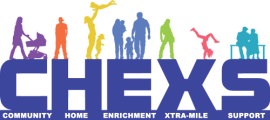 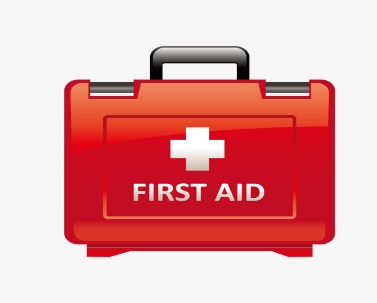 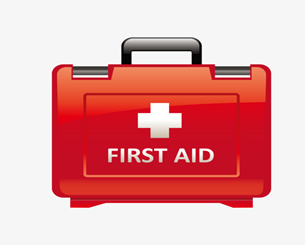 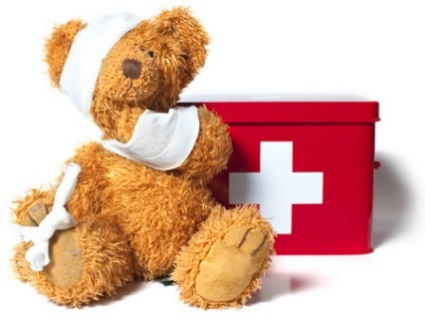 Basic First Aid session find out what to do in a medical emergency: choking, CPR, bleeeding, what you need in a first aid kit. COURSE FEE: £29Dates: Friday 31st January 2020Time 9am – 12 NoonLocation: Goffs Oak Primary School If you would like to attend please contact Admin at CHEXSBy emailing admin@chexs.co.uk or calling 07970498966WWW.CHEXS.CO.UK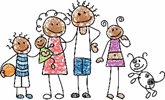 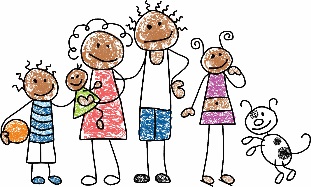 